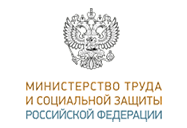 О применении профессиональных стандартов в сфере труда Ср, 10 фев 2016    В соответствии с пунктом 3 статьи 1 Федерального закона от 2 мая 2015 г. № 122-ФЗ «О внесении изменений в Трудовой кодекс Российской Федерации и статьи 11 и 73 Федерального закона «Об образовании в Российской Федерации» Трудовой кодекс Российской Федерации дополнен статьей 195.3 «Порядок применения профессиональных стандартов».  Согласно положениям статьи 195.3 Трудового кодекса Российской Федерации (далее – Кодекс) характеристики квалификации, которые содержатся в профессиональных стандартах и обязательность применения которых не установлена Кодексом, другими федеральными законами, иными нормативными правовыми актами Российской Федерации, применяются работодателями в качестве основы для определения требований к квалификации работников с учетом особенностей выполняемых работниками трудовых функций, обусловленных применяемыми технологиями и принятой организацией производства и труда. Статьей 4 Федерального закона установлено право Правительства  Российской Федерации с учетом мнения Российской трехсторонней комиссии по регулированию социально-трудовых отношений устанавливать особенности применения профессиональных стандартов в части требований, обязательных для применения государственными внебюджетными фондами Российской Федерации, государственными или муниципальными учреждениями, государственными или муниципальными унитарными предприятиями, а также государственными корпорациями, государственными компаниями и хозяйственными обществами, более пятидесяти процентов акций (долей) в уставном капитале которых находится в государственной собственности или муниципальной собственности.  Статьей 5 названного Федерального закона установлена дата вступления в силу – 1 июля 2016 г. В соответствии с пунктом 25 Правил разработки, утверждения и применения профессиональных стандартов, утвержденных постановлением Правительства Российской Федерации от 22 января 2013 г. № 23 (в редакции от 23 сентября 2014 г. № 970) профессиональные стандарты применяются работодателями при формировании кадровой политики и в управлении персоналом, при организации обучения и аттестации работников, разработке должностных инструкций, тарификации работ, присвоении тарифных разрядов работникам и установлении систем оплаты труда с учетом особенностей организации производства, труда и управления. Таким образом, для кадровых служб и работодателей иных организаций, кроме вышеуказанных, в отношении которых могут быть определены особенности применения профессиональных стандартов,  при установлении квалификационных и профессиональных требований к соискателям и работникам профессиональные стандарты являются ориентирами и могут применяться в части наименования должностей, профессий и специальностей, определения трудовых функций, требований к образованию и опыту работы с учетом особенностей, обусловленных технологией и организацией производства и труда у данного работодателя.  Обращаем Ваше внимание, что согласно части 2 статьи 57 Кодекса  наименование в трудовых договорах должностей, профессий или специальностей и квалификационные требования к ним должны соответствовать наименованиям и требованиям, указанным в квалификационных справочниках, либо профессиональных стандартах, если Трудовым кодексом Российской Федерации, иными федеральными законами предусмотрено право работников на предоставление им компенсаций, льгот или каких-либо ограничений при работе в таких должностях (по профессиям, специальностям).  Таким образом, в этом случае при составлении штатного расписания, при заполнении трудовой книжки работника, а также при изменении тарифного разряда в части наименования должности работника следует руководствоваться действующими в настоящее время Единым тарифно-квалификационным справочником работ и профессий рабочих, Единым квалификационным справочником должностей руководителей, специалистов и служащих и профессиональными стандартами.Официальный сайт http://profstandart.rosmintrud.ru/